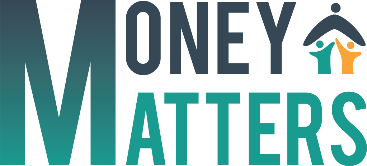 Módulo 3: Atividade M3.5A Roda das Emoções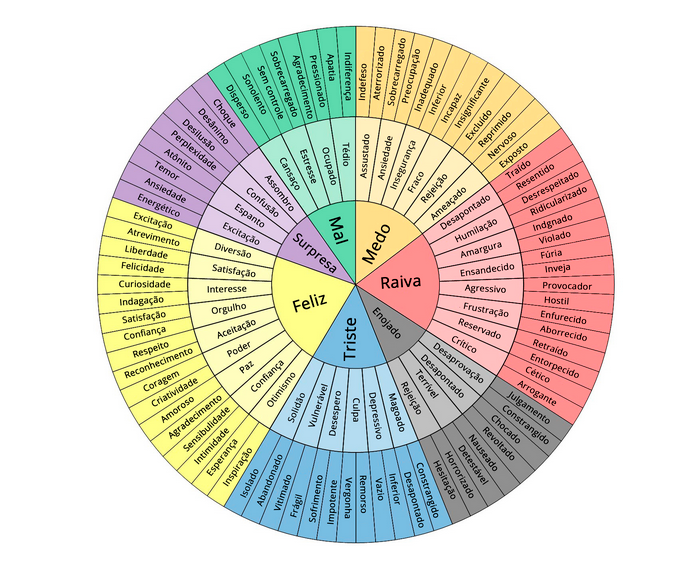 Palavras relacionadas com dinheiroEmoçõesCompraEmpréstimoDívidaLotariaContasEmprestarJogoTaxa de juro ArrendamentoTaxa de câmbio 